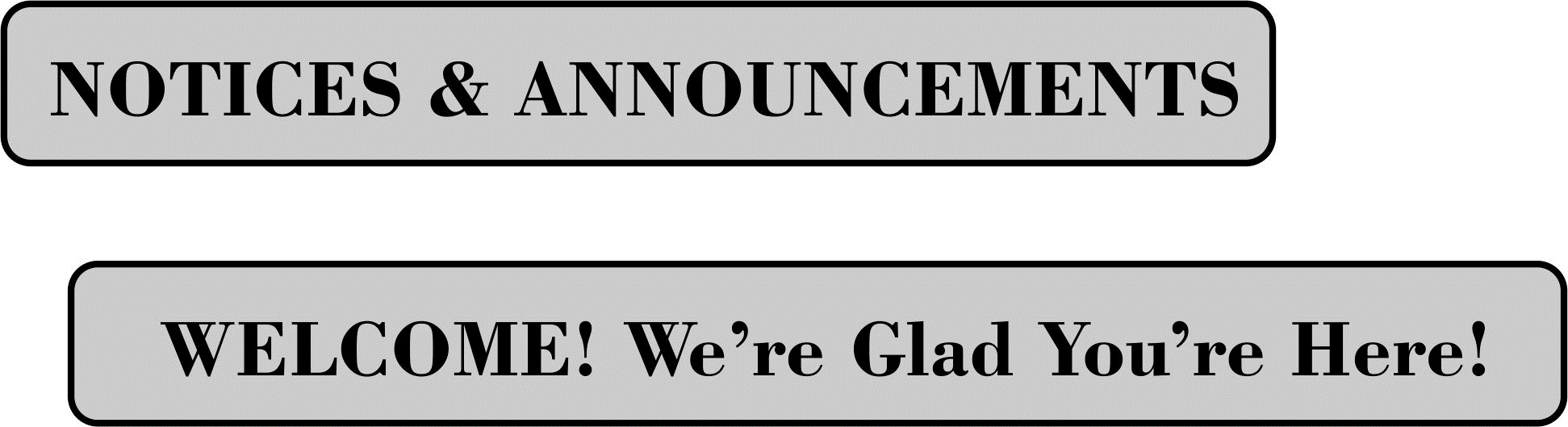 CALL TO WORSHIPL: Christ is calling you as disciples
P: Lord Jesus, let us follow you faithfully.
L: You will be led into fields of mission and service.
P: Lord Jesus, where you lead us, we will go.
L: Listen for Christ’s call to you.
P: We are ready to serve the Lord. Amen.OPENING HYMN    “Grace Greater Than Our Sin”  UMH 365 PASTORAL PRAYEROPENING PRAYER (in unison): O God, you are our light and our salvation. Living in your presence, we have nothing to fear. Open our hearts to your word this day. As we hear the story of the call of the first disciples, make us ready to follow Jesus on whatever path he leads us. Cast aside our fears and doubts, and teach us to trust wholly in you. For we ask this in Jesus’ Name. Amen.WELCOME & GREETINGS PSALTER                                  Psalm 62                           UMH 787 THE GLORIA PATRI                                                               UMH 71PRAYER OF CONFESSION (in unison): We can get caught up in selfish pursuits and completely over- look the wonders of your creation, O God. All around us are majestic reminders of the beauty you offer to us. But we are weak and easily trapped into attitudes of indifference or destructive behavior. You have not given this world to us that we should destroy it, but rather that we should cherish it and make sure that all receive from its bounty. Forgive our overwhelming greed and selfishness. Help us to let go of the petty desires for wealth, position, and power, and bring us into a ministry which proclaims your love and justice for all your people. These things we pray in the name of the Master Servant, Jesus Christ, our Lord. Amen.1st READING                  Jonah 3: 1-5,10			 SHARINGS, JOYS, CONCERNS & PRAYERS OF THE PEOPLETIME WITH THE CHILDREN                                                               2nd READING             1 Corinthians 7: 29-31    MUSIC MINISTRY                                                 Youth Bell Choir GOSPEL READING              Mark 1: 14-20                       PRAISE & WORSHIP   “We Bring the Sacrifice of Praise” TFWS 2031“I Have Decided To Follow Jesus” TFWS 2129“Praise the Name of Jesus” TFWS 2066SERMONIC HYMN “Turn Your Eyes Upon Jesus”   UMH 349 SERMON                           “Fishing Isn’t the Same as Catching”                                                                                              Pastor Egan BovellPRAYER OF DISCIPLESHIPTITHES AND OFFERINGSOFFERTORY PRAYERNOTICES & ANNOUNCEMENTSCLOSING HYMN          “Where He Leads Me”             UMH 338BENEDICTION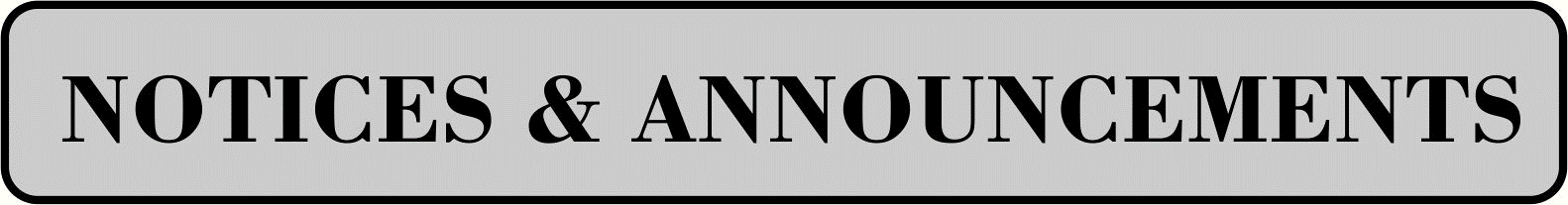 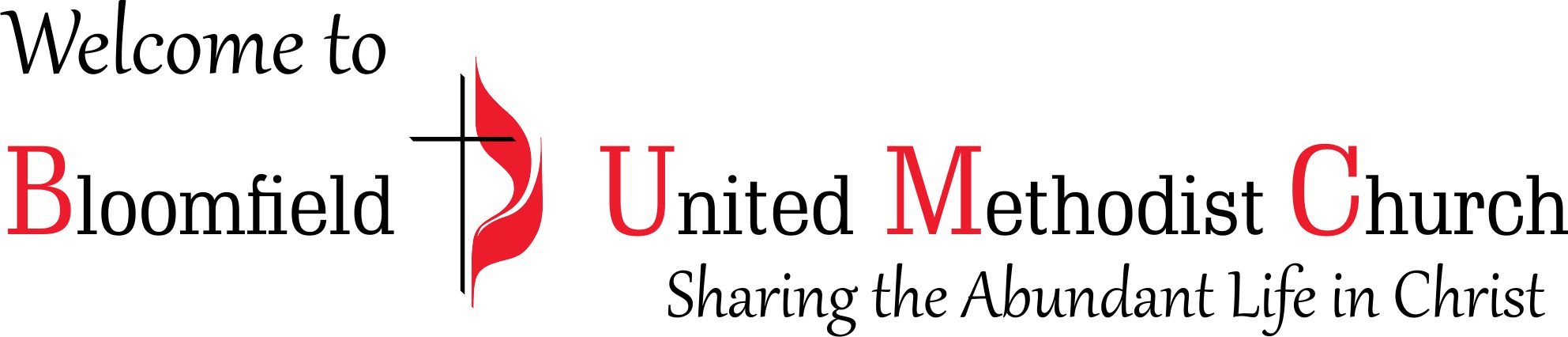 3rd Sunday after the EpiphanyJanuary 21, 202411:00am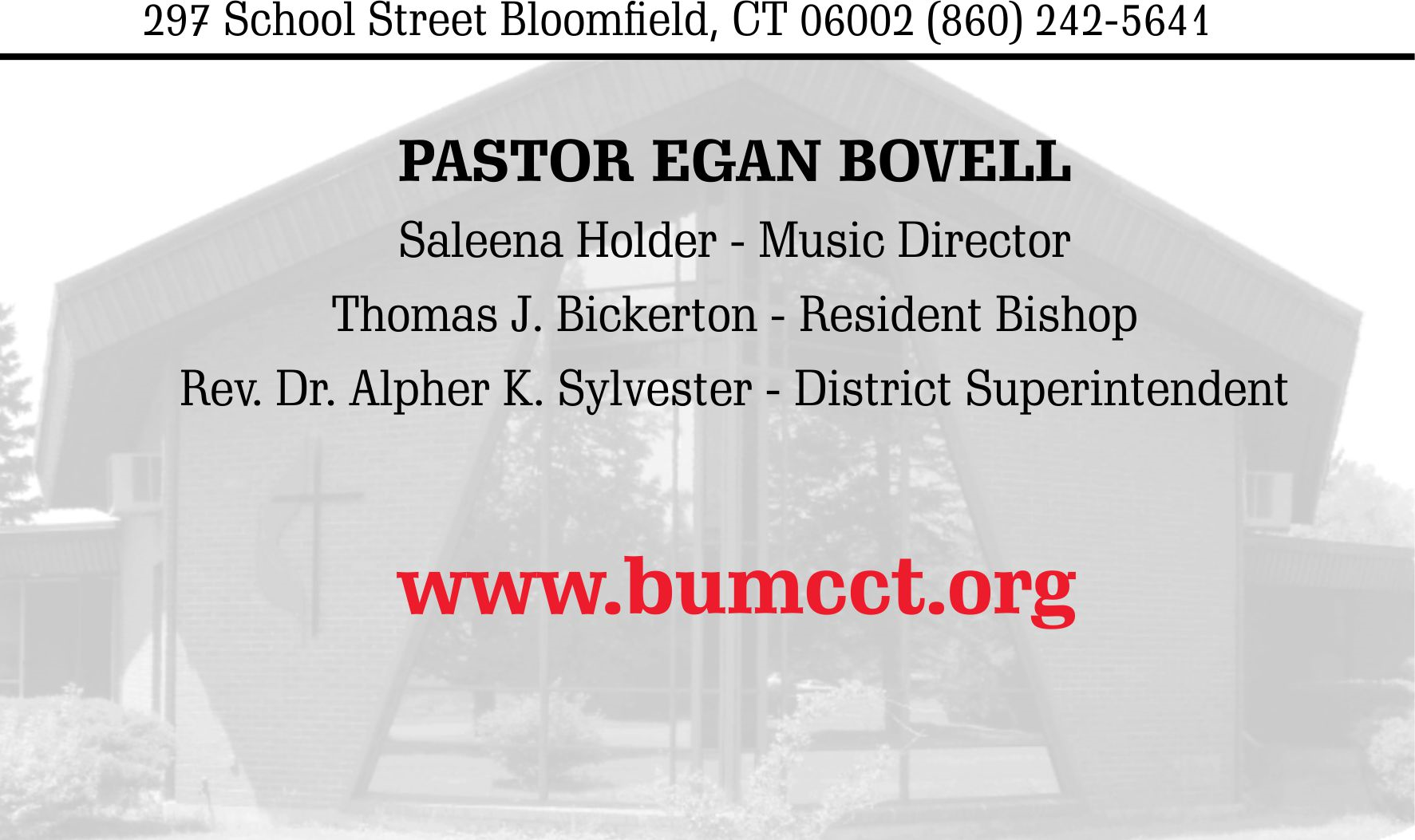 